Mathology Grade 2 Correlation – Alberta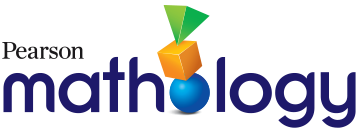 Number Cluster 9: Financial LiteracyOrganizing Idea: Number: Quantity is measured with numbers that enable counting, labelling, comparing, and operating.Organizing Idea: Financial Literacy: Informed financial decision making contributes to the well-being of individuals, groups, and communities.Guiding Question: How can quantity contribute to a sense of number?Learning Outcome: Students analyze quantity to 1000.Guiding Question: How can quantity contribute to a sense of number?Learning Outcome: Students analyze quantity to 1000.Guiding Question: How can quantity contribute to a sense of number?Learning Outcome: Students analyze quantity to 1000.Guiding Question: How can quantity contribute to a sense of number?Learning Outcome: Students analyze quantity to 1000.Guiding Question: How can quantity contribute to a sense of number?Learning Outcome: Students analyze quantity to 1000.KnowledgeUnderstandingSkills & ProceduresGrade 2 MathologyMathology Little BooksA quantity can be skip counted in various ways according to context.Quantities of money can be skip counted in amounts that are represented by coins and bills (denominations).A quantity can be interpreted as a composition of groups.Determine the value of a collection of coins or bills of the same denomination by skip counting.Number Cluster 9: Financial Literacy41: Estimating MoneyNumber Math Every Day8B: Collections of Coins8B: Showing Money in Different WaysNumber Intervention13: Counting CoinsGuiding Question: How can addition and subtraction be interpreted?Learning Outcome: Students investigate addition and subtraction within 100.Guiding Question: How can addition and subtraction be interpreted?Learning Outcome: Students investigate addition and subtraction within 100.Guiding Question: How can addition and subtraction be interpreted?Learning Outcome: Students investigate addition and subtraction within 100.Guiding Question: How can addition and subtraction be interpreted?Learning Outcome: Students investigate addition and subtraction within 100.Guiding Question: How can addition and subtraction be interpreted?Learning Outcome: Students investigate addition and subtraction within 100.KnowledgeUnderstandingSkills & ProceduresGrade 2 MathologyMathology Little BooksFamiliar addition and subtraction number facts facilitate addition and subtraction strategies.Addition and subtraction strategies for two-digit numbers include making multiples of ten and using doubles.Addition and subtraction can represent the sum or difference of countable quantities or measurable lengths. Solve problems using addition and subtraction of countable quantities or measurable lengths.Number Cluster 9: Financial Literacy41: Estimating Money 42: Earning Money 43: Spending Money 44: Saving Regularly45: Money to $100 Array’s Bakery The Great Dogsled RaceThe Money JarFamily Fun DayGuiding Question: How does decision making influence money management?Learning Outcome: Students relate money and decision making.Guiding Question: How does decision making influence money management?Learning Outcome: Students relate money and decision making.Guiding Question: How does decision making influence money management?Learning Outcome: Students relate money and decision making.Guiding Question: How does decision making influence money management?Learning Outcome: Students relate money and decision making.Guiding Question: How does decision making influence money management?Learning Outcome: Students relate money and decision making.KnowledgeUnderstandingSkills & ProceduresGrade 2 MathologyMathology Little BooksDecisions about money include how much to• spend• save• shareIndividuals can have a limited amount of money to spend.Money spent on one item means less money for other items or activities.Individuals can save money for an item, an event, or the future.Individuals can donate money through charities, organizations, and agencies to help others or support a cause.Money can be earned in exchange for work that is done or goods and services that are provided.Responsible decision making involves spending money on needs before wants.Managing money involves making decisions.Decisions related to money are based on needs and wants.Distinguish between a paying job and volunteer work.Number Cluster 9: Financial Literacy42: Earning Money Decisions about money include how much to• spend• save• shareIndividuals can have a limited amount of money to spend.Money spent on one item means less money for other items or activities.Individuals can save money for an item, an event, or the future.Individuals can donate money through charities, organizations, and agencies to help others or support a cause.Money can be earned in exchange for work that is done or goods and services that are provided.Responsible decision making involves spending money on needs before wants.Managing money involves making decisions.Decisions related to money are based on needs and wants.Describe how money can be divided for different purposes.Number Cluster 9: Financial Literacy43: Spending Money 44: Saving Regularly Number Intervention14: Wants and NeedsThe Money JarDecisions about money include how much to• spend• save• shareIndividuals can have a limited amount of money to spend.Money spent on one item means less money for other items or activities.Individuals can save money for an item, an event, or the future.Individuals can donate money through charities, organizations, and agencies to help others or support a cause.Money can be earned in exchange for work that is done or goods and services that are provided.Responsible decision making involves spending money on needs before wants.Managing money involves making decisions.Decisions related to money are based on needs and wants.Practice making money-related decisions in a variety of contexts.Number Cluster 9: Financial Literacy42: Earning Money 43: Spending Money 44: Saving Regularly 46: Consolidation